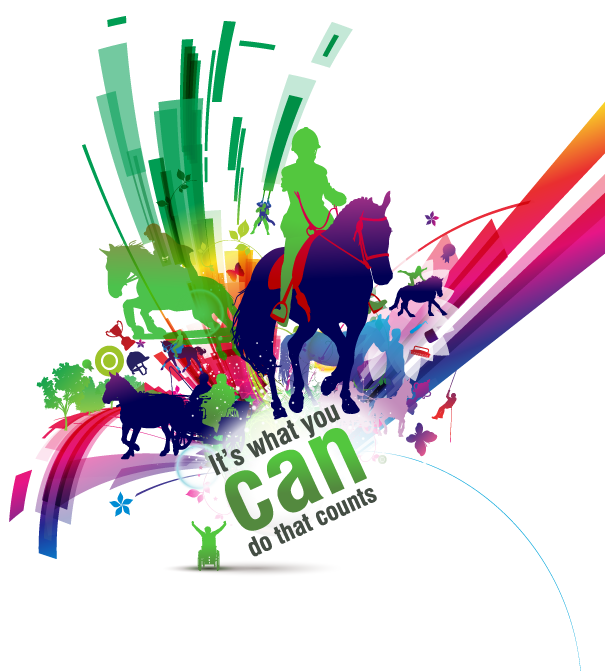 1.  HEALTH AND SAFETY2.  THE RDA COACH3.  VOLUNTEER MANAGEMENT4.  HORSE CARE & STABLE MANAGEMENT5.  TEACHING THEORY6.  MEDICAL KNOWLEDGE7.  RDA KNOWLEDGE8.  CASE STUDIES8. CASE STUDIESThis section is to give you a idea about the next steps to becoming an RDA Coach and the depth of knowledge that you will require.  You will choose three riders and keep records on their progress for a period of eight weeks.You will need to:1. choose three riders.2. discuss their enrolment forms with the physiotherapist, school, teachers or parents.3.	complete rider profiles.4.	set short-term aims & goals.5.	keep records of each rider over an eight week period.6.	summarise at the end of eight weeks stating: 	whether there was any improvement (if so, what?). 	whether there were any major problems that you had to 		overcome. 	what the next steps would be for your rider. 	whether you feel riding should continue (say why or why not).AimsYour aims are to acquire a more in-depth knowledge of your three chosen riders and their riding ability.ObjectivesYour objectives are to build up a portfolio of information using photographic evidence as well as written notes.